Juni 2022PROBE- UND TERMINPLAN		Eigenproduktion mit 7 Aufführungen / Kinder 8 bis 9 Jahre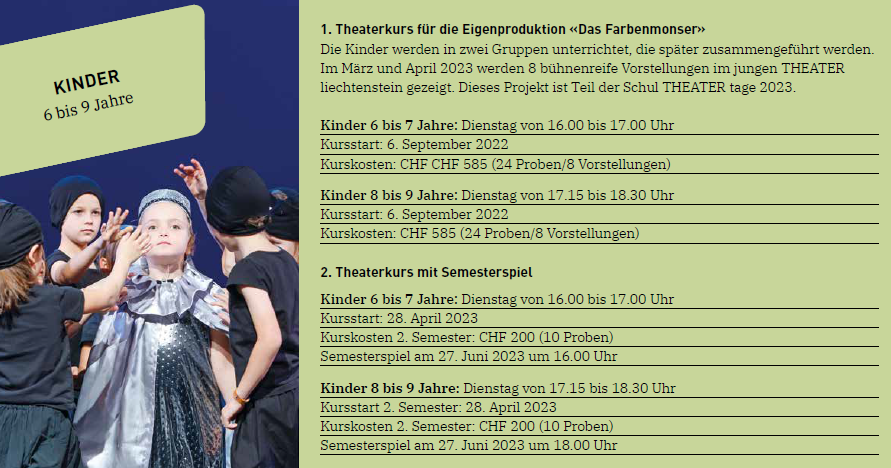 Proben im jungen THEATER, Zollstrasse 52 in Schaan *Fototermin am 27. September 2022 während des Unterrichts (wer an diesem Tag fehlt, ist leider nicht auf den Drucksachen).Aufführungen Dienstag06./13./20./27.* September 202206./13./20./27.* September 2022  17.15 – 18.15 UhrDienstag18./25. Oktober 202218./25. Oktober 2022  17.15 – 18.15 UhrDienstag08./15./22./29. November 202208./15./22./29. November 2022  17.15 – 18.15 UhrDienstag06./13./20. Dezember 202206./13./20. Dezember 2022  17.15 – 18.15 UhrDienstag10./17./24./31. Januar 202310./17./24./31. Januar 2023  17.15 – 18.15 UhrDienstag07./14. Februar 202307./14. Februar 2023  17.15 – 18.15 UhrDienstag28. Februar 2023 gemeinsame Probe 6-7jährige     16.00 – 18.30 Uhr     16.00 – 18.30 UhrDienstag07. März 2023 gemeinsame Probe 6-7jährige07. März 2023 gemeinsame Probe 6-7jährige  16.00 – 18.30 UhrDienstag14. März 2023 Durchlauf 14. März 2023 Durchlauf   16.00 – 18.30 UhrDienstag18. März 2023 ALMA     18. März 2023 ALMA       09.00 – 12.00 UhrDienstag19. März 2023 Generalprobe19. März 2023 Generalprobe  09.00 – 12.00 Uhr FotoDienstag21. März 2023 Premiere19.00 UhrMittwoch22. März 2023 Schule09.30 UhrDonnerstag23. März 2023 Schule09.30 UhrSamstag25. März 2023 2. Öffentliche 17.00 UhrDonnerstag26. März 2023 3. Öffentliche17.00 UhrSamstag28. März 2023 Schule09.30 UhrMittwoch29. März 2023 Schule09.30 Uhr